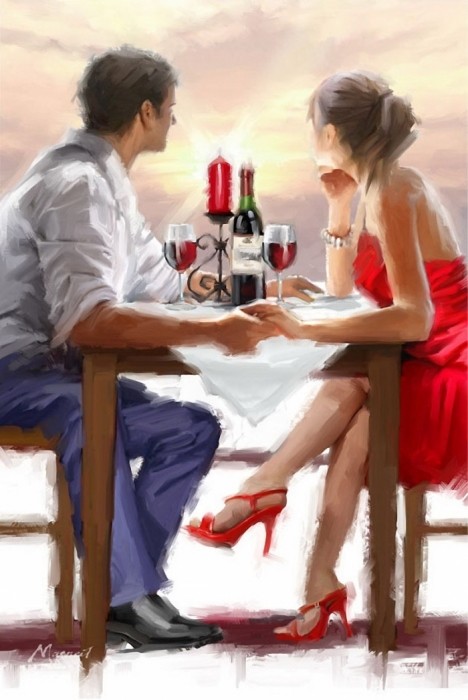 Ваня ОдесскийПРИЗНАНИЕ      (Стихи разных лет)Для вас, души моей царицы,Красавицы, для вас однихВремен минувших небылицы,В часы досугов золотых,Под шепот старины болтливой,Рукою верной я писал;Примите ж вы мой труд игривый!Ничьих не требуя похвал,Счастлив уж я надеждой сладкой,Что дева с трепетом любвиПосмотрит, может быть, украдкойНа песни грешные мои.        			А.С. ПушкинТебе – тебе мой дар смиренный,Мой друг безвестный и простой,Но пламенный, но вдохновенныйВоспоминаньем и – тобой!..Поверь мне – счастье только там,Где любят нас, где верят нам!                            	М.Ю. ЛермонтовЯ не хотел, чтоб кто-то зналМоей судьбы простую повесть:Кого любил, за что страдал,Тому судья лишь я и совесть.Но сердце хочет дать отчетСебе, друзьям, своим сомненьям.Пускай стихи читает тот, Кто знал любовь, ее мученья.1Давно о любви не писал я стихов,Казалось, запал тот потух.Но вот взорвались наши взгляды без словЗарядом одним на двоих.И сразу рука потянулась к перу,Пробились проталины букв,И счастлив я так, что боюся, умруОт радости или от мук.Откуда такая гремучая смесь,Такая взрывная волна?Наверно, любовь – это все же болезнь,Душа моя ею больна.2Тебя я часто вспоминаю.На повороте непростом,Все так же искренне мечтаюО встрече... Нынче и потом.		3Хоть слова невесомы,И тропинки узки...Мы недавно знакомы,Но давно так близки.		4		Упрекнуть тебя мне нечем,Сердца боль мы грустью лечим...Вспоминаю наши встречи...Друг без друга нам не легче!Ах, как жаль! Право, жаль!На душе моей печаль...		5И затихли наши голоса,Сердце бьется раненною птицей,Вижу твои чудные глаза…В них ли суждено мне заблудиться?Ну, так что ж, попробуем, давай!Знаю, счастье улыбалось многим.Так, гори, гори, не остывай,Жар любви на жизненной дороге!6Твои глаза такие чудные,Твои волшебные глаза!В них дремлет вовсе непокорная,Готова вырваться гроза.А рядом облаком взлохмаченнымМоя любовь плывет к тебе.Ей кажется, что все утрачено,Что все лишь домик на песке.		7Я б влюбился б, да не смею.Пред тобой благоговею...Но влюбляюсь... Сгоряча...И горит любви свеча,Что зажженная тобою - Дивной русскою красою.		8Я тебе стихи слагаю,В них глагол “люблю” спрягаю,Постоянно, много дней,Рифмы в строках закрепляю,Строки бережно верстаю, И чем дальше, тем нежней.Нет стихам конца и края,И взаправду - хоть убей –Не сдержу любви моей!Лучше рифмой захромаю,Чем когда-нибудь признаю, Что есть женщина милей.9Нерастраченные силыДень прошедший не забрал.Излучают губы милойГипнотический накал!		10Я не люблю приметы сентября:Еще не осень, но уже не лето.Смотрю я на листки календаря,А мысли о тебе, живущей где-то.И мысль другая рвется невпопадО том, что год к концу стремится...Ах, как бы счастлив был бы я и радВ осенней грусти вместе раствориться.		11Время долгих ожиданий,Километры расстоянийБудят тайную мечту,Что в глазах твоих прочтуОтблеск искренних желаний,Терпкой страсти маяту.		12Сам себе я лгать не стану,Сердце взломано тараномНежной женской красоты.Милая, зачем же тыСыплешь солью мне на рану?На тебя лишь я смотрю,И в глазах твоих упрямоЧувства искорку ловлю!		13Ах, девчонка, с глазами лучистыми,Мягкий вырез доверчивых губ...Кто такую во сне не разыскивал,Не искал кто ее наяву?14Улетаю от тебя, улетаю!Где мы свидимся, когда?Я не знаю!Дни пройдут или года?Я не знаю!Улетаю от тебя, улетаю...15А ведь встретились два одиночества!И хотелось разжечь им костер...Но костру разгораться не хочется.Дым пошел... Вот и весь разговор.		16Ну, зачем искать, кто виноват,Или знать: любили - не любили?Нет теперь уже пути назад,Ведь все хорошее в себе мы истребили. 		17Ты мне встретилась, добрая фея,С искрой дивных, божественных глаз,И улыбкой – цветком орхидеи,Что проникла мне в душу тотчас.Жаль, мне мало пришлось любоватьсяТвоей русской, простой красотой,Твоим голосом всласть упиваться,Словно брагой хмельной и густой.		18Когда ты рядом - я молчу.Сказать о многом я хочу,Но слов не надо никаких,Когда тону в глазах твоих.		19К березе, растущей под моим окном.К тебе я выйду под окошкоИ буду у тебя просить:Ты дай мне тонкие сережкиМоей девчонке поносить.		20Летом повстречались мы с тобой, Ты смогла нарушить мой покой.То волшебник доброю рукойСмог объединить меня с тобой.Но живешь теперь ты далеко,Вижу я тебя только во сне.Дотянуться до тебя мне нелегко,Как и травке, выросшей, к сосне.		21Я в октябре хочу сказать,Что родилась ты не напрасно. Мне многое сегодня ясно,Что ты волшебна и прекрасна,И ты должна об этом знать.		22Пусть минуют тебя все напасти,И не будем о них говорить.Я хочу подарить тебе счастье.Только как же его подарить?Впрочем, дева, меня ты не слушай:Обещанья не стоят гроша.Если хочешь, возьми мою душу...Но зачем тебе эта душа?23Порой меня предчувствие томит,Что сказанное мной – увы! – не ново.Люблю, люблю! – мне сердце говорит,Летя навстречу образу родному.		24Желтый лес одежду сбросил,Дождик ходит у окна,На дворе и в сердце осень,А хотелось, чтоб весна.		25Умна, терпелива и вспыльчива,По-женски мягка и добра,Вчера по-ребячьи обидчива,Сегодня по-царски щедра.С глазами такими красивыми,С улыбкой на мягких губах.Хочу, чтоб была ты счастливоюС манящею искрой в глазах!		26Может быть, ты, такая как я, одинока,Тоже часто бываешь без сна. Среди ночи сквозь тучи – свысока,Грустный луч посылает луна.Не сдвигай занавески из кружев.Пусть светло будет в доме твоем.За стеной ветер кружит и кружит,Гонит тучу с осенним дождем.		27Я скучаю всегда по тебе,По красивой улыбке твоей,Я с тобою незримо везде - В свете звезд и вечерних огней.Ах, девчонка, но ты не тоскуй:Я ведь скоро к тебе прилечу.Пусть всего лишь один поцелуйНа губах ощутить я хочу.В сердце образ родной я ношу,Берегу дорогое лицо.В час вечерний, тебя я прошу,Выходи повстречать на крыльцо.		28День к закату клонится,Приглашая ночь.По ночам бессонницуНе прогонишь прочь.Сердце мое мается,Возбуждая кровь,Снова вспоминается Первая любовь.Но теперь мне хочется,Чтобы в сердце вновьВспыхнула пророчеством Новая любовь.Пусть в душе заполнится Чувствами она.Мне она запомнится Выпитой до дна.		29На осеннем небосклоне Загорается звезда.Мое сердце сладко ноет И зовет меня туда,Где мы встретились с тобою - Околдованной красой.Милый образ твой со мною Светит яркою звездой.		30Звезды гаснут, как в тумане,Охлаждают жар крови...Пребываю, как в дурмане,От моей к тебе любви.		31Есть девушка – как лилия,Красивая, красивая.Но главное у лилии,Как в той тюрьме – Бастилии.Люблю цветок я лилию,Она любви идиллия.И рухнет та БастилияПри поцелуе лилии.		32С добрым утром, прекрасная леди!Для меня ты тепла не жалей.Я свои преклоняю колениПеред сказочной леди моей.33Ты танцем вся поглощенаВ красивом красном одеянье,И как березонька стройна,Что вышла в поле на свиданье.		34Еще не стынет в сердце кровьИ не скудеет в сердце нежность.Я утверждаю вновь и вновь,Познавший позднюю любовь,Тот ощутил любви безбрежность.		35Там, где вечно дремлет тайна,Зверь там прячется в кустах,Был я гостем там случайным,Утонув в твоих очах.Но тобой я не целован, Только страсти пылкой ток.Жизни путь мне уготованОт Захода на Восток.Суждено мне изначальноБыть с тобой иль одному?Я тебя в свой час прощальныйНе оставлю никому.		36И осень, кажется, в бреду,Дождем размытые дороги,И та, чье имя берегу,Надеюсь, встретит у порога.Войдя, обнявшись, в ее дом,Я страстью общею утешусь.Чтоб месяц не смотрел в окно,Цветною шторой занавешусь.		37Ярко помню обильные росы,Помню запах цветов по утрамИ весенние яркие косыТех берез, что росли по лугам.Я себя ощущаю подростком,Что гонял голубей за гумном.Мне ты кажешься тонкой березкой,Что растет у меня под окном.		38Эх, носило меня, как осенний листок.Я менял города, мчась на Запад, Восток.Надышался я пылью заморских дорог,Но с тобой в тех местах повстречаться не смог.Повстречалась ты мне в том озерном краю,Где огромные сосны в волшебном строю,Где цветов аромат вспоминает тебя,В красном платьице фею, укравшей меня.		39Я сегодня отважный и гордый,Новизной отмечаю свой шаг:Если раньше порой били в морду,То теперь вся в кровищи душа.		40Где-то звонит церковная звонница,В поле бродит проснувшийся зверь.Ты не впустишь меня в свою горницу,Не откроешь с улыбкою дверь.		41Далеко мне теперь до родимого края.Дом родительский сгнил, опустел.Но в душе своей мысль согреваю:Я еще не совсем постарел.И живая душа вдалеке не остыла,Не затронули душу ни снег, ни мороз.Там любовь свой костер поселила,Это май его в душу принес.		42А ты ушла, чуть-чуть прощаясь,Ушла, как будто в никуда, В вечерней дымке растворяясь,Роняя теплые слова.Пойти бы вслед мне за тобою,Иль попытаться бы вернуть,Но ветер с синей бородоюВелел все это зачеркнуть.		43Еще озеро дремлет в тиши,Слабый звон раздается вдали.Ну, а мы на рыбалку пошли.Берегитесь вы нас, караси!Наудить надо вас на уху,Приготовить ее на костре.Угостить я девчонку хочуВкусной рыбой почти без костей.Но напрасно я ночью не спал,Зря вытаскивал рыбу со дна:Та, которую так ожидал...Ожидал... Но она не пришла...		44В платьице своем красном,Вечером при луне,Ты была так прекрасна,Вызывая восторг во мне.В платьице своем красном,Днем или при луне,Ты мое счастье разное.Где ты? Иди ко мне!		45В одежде скромной и не броской,Под летним солнцем в вышинеСтоишь ты тонкою березкой,Такой родной моей душе.		46Тихий  шепот изнеженных сосен,Теплый вечер иголки качал.Мне хотелось обнять тебя очень, Но смотрел на тебя и молчал...Этой ночью хочу я забыться,Пусть не снится мне больше никто.За окном ветер злится и злится,И никак не понятно, за что.		47В мои года уже опасноБудить вчерашнее вчера...А ты блеснула и погасла,Как искра яркая костра.		48Спит девчонка сладко - сладко, Завернувшись в одеялко.Улыбается во сне.Видно сон тот обо мне.		49Без твоих рук не будет тепла,Без твоих глаз не будет солнца!Ты такая на свете одна.Погляди на меня из оконца!		50Как светлы твои печалиВ глубине прекрасных глаз.Очень жаль, но ведь вначалеПолучил я твой отказ.Ах, теперь-то нам осталосьДо любви такая малость,Но бросаться этим словомНадо бережно, как толом.Мое время золотое,Не секрет, давно ушло,Но так хочется порою,Чтобы чувство помоглоРядом быть тебе со мною.		51Ах, как странен мой ветреный стих!Я влюблен в твои мягкие губы!Видно многих движение ихПриводило к сердечным недугам.Прикоснувшись к губам лишь на миг,Захватил меня глаз твоих омут.Никуда не уйти мне от них,И тебе не уйти к другому.52В борении чувства и этикиЯвился он, вовсе неждан,Итогом сомнений и критикиЗагадочный поздний роман.И в чувствах совсем не медлительный,Ворвался, как тот ураган.Ах, как для души он волнительныйМой звездный последний роман! 		53Этот грохот вагонных колесДо тебя мои мысли унес,Далеко за Карпатский хребет.Ты пришли поскорее ответ.В нем скажи, что ты любишь меня,Что теплей не бывает огня Этих чувств, что сжигают сердца...Выходи! Я стою у крыльца!		54Путь к тебе туманами окутан,Можно километры не считать...Много их, но в каждую минутуЯ могу в окошко постучать.И тогда закружим в танце белом,Ты в партнеры выберешь меня,И сольемся мы душой и теломВ танце том небесного огня.		55Совсем недавно, сквозь туманы,Сквозь непогоду снежных днейТы мне явилась из романовДалекой юности моей.В душе цветут благие вести,Боюсь лишь только одного:Смогу ль достичь с тобою вместеЛюбви божественное дно?		56Морозный за окнами вечер И свет над Кремлем голубой.Какой она будет та встреча?Наверное, будет такой:Войдя, ты посмотришь не строго,Заглянешь с улыбкой в глаза,И скажешь так сразу, с порога,Обнявши за плечи меня:- Ну, здравствуй, - промолвишь сердечно,Прижмешься ты нежно щекой...Какой она будет та встреча?Наверное, будет такой!		57Отъезд твой навевает грусть,Меня тревожит он, и даже я боюсь,Увидимся ль мы вскоре или нет...Кто скажет? Где найти ответ?58Эту ночь никогда не забуду.Ты явилася феей ко мне.Нежный страх раздирал мои грудиИ мороз пробежал по спине.Поцелуи твои, как ожоги,Прожигали мне душу до дна...Нет! Нет! Нет! Родили тебя боги,Ты такая на свете одна!		59Никому ты не рассказывай об этом,Будь ты умница при всей своей красе.О тебе стихи слагаются поэтов,А поэты - те же люди, что и все.Занавеска на окошке трепетала,Сумрак ночи пеленался темнотой.О, как нежно, о, как сладко обнималаТы поэта своей трепетной рукой!		60Эта ночь была наполнена тобою,Твоей свежестью осеннего вина.Переполненным был счастьем, я не скрою,Чуть касаясь твоего огня.Ты уедешь скоро и забудешьЭту ночь и этой страсти жар.Может быть, с другим смелее будешь,Разжигая чувственный пожар.Может быть, что это не случится,Может быть, все будет как теперь,Только помни, жизнь ведь быстро мчится,Не считаясь с горечью потерь.		61Один я в комнате пустой.Настольной лампы ровный свет.Перо бежит вслед за строкойДля той, что лучше в мире нет.Слова любви летят к тебе,Прорвав пространство прошлых лет.Как благодарен я судьбе,За ту, что в мире краше нет.		62Душа не будет вечно на земле,Ей скоро переплавиться в огне,Не мучиться ей, грешнице, в неволе.Меня страшит лишь то, что не увижу болеТвой милый взгляд твоих волшебных глаз,Чарующих всех тех, кто видел их хоть раз.Но свой огонь хранишь ты для других,Тебе лишь ведомых соперников моих.Желаю счастья им. Тебя винить безбожноЗа то, что мне нельзя, а им, возможно, можно.		63И пусть меня все обвиняют, Что в деву юную влюблен.Любви моей не помешаетГалдеж завистливых ворон.Я буду жить, как жил доныне,Купаясь в роскоши любви.И, как росток травы в пустыне,Заметишь чувства ты мои.		64Пролетели бешено года.Как они жестоко пролетели!Почему не встретились тогда,В пору ту, когда ручьи звенели?Дни теперь, конечно же, не те,На дворе морозно и метели.Жаль, что не тебе кольцо надел,Да и мне не ты кольцо надела.		65Нельзя любить и лицемерить:Глаза не скроют ничего.Ах, как хочу тебе поверитьВ возможность счастья моего.		66Обнявшись, тихо говорили,Искали нежные слова,Тепло друг другу мы дарили,Желаньем полнились тела.Метель ворчала за окошкомНа нас, быть может, на двоих,Что не хватало лишь немножкоКоснуться радостей твоих.		67И пусть замедлит бег планета,Пусть говорит звезда с звездой,Моя рука твоей согрета,И ты сидишь передо мной.И это есть мгновенье рая,И это есть волшебный час.Я вновь живу, в твой взор вникая,Не отворачивая глаз.		68Я видел тебя вновь,И ты сидела рядом.В твоих глазах любовьЧитал своим я взглядом.Ах, если б было так!И это ли возможно?Надеюсь я, чудак,Но в жизни все так сложно.		69Не исцелить слезами боль души,И сердца растревоженные муки.Я говорю тебе в ночной тиши:Пусть океаном будет час разлуки.		70Из чаши бытияХотя бы два глоткаДолжны с тобой испить.И это жизни глас!Один - чтобы любить,Другой - чтобы любили нас!		71Когда меня покинешь ты,Души не закрывай:Пусть зарождаются мечты,Ты их не заглушай.Пусть хоровод счастливых дней,Пусть свет в твоем окне,Но, находясь в кругу друзей,Ты помни обо мне.Счастливым будет пусть твой домИ свет горит в окне,Сидя за праздничным столом,Ты вспомни обо мне.Когда для счастья временаПридут в твоей судьбе,Меня ты вспомни и скажи:Встречай, иду к тебе!		72Зови надежду сновиденьем, Неправду истиной зови,Не верь ты клятвам, завереньям,Но верь, но верь моей любви.Моей любви нельзя не верить,Мой взгляд не скроет ничего.Могу ль с тобой я лицемерить?Ты слишком ангел для того!		73Грустные слова, слова прощанья,Болью отзываются в груди.Верю я, что наше расставаниеОбещает встречу впереди.Возродится сказочное лето,В плен возьмет нас чувственная дрожь...Ах, об этом столько песен спето,Но, надеюсь, ты еще споешь. Буду слушать с нежностью то пенье, Пробуждая в сердце чувств огонь.Как благодарить мне эту землю,Что дарила мне твою любовь?		74Уехала, уехалаНеведомо куда...И стали мне помехоюДругие города.Там, может, бури снежные,Мороз и холода...Приходят и во сне ко мнеДругие города.Зову тебя по имени...Исчезла без следа!Прошу тебя, возьми меняВ другие города.		75Мгновенно пробежав умомВсего того, что с нами было,Я не жалею ни о чем:Оно мне радостью светило.Но на любовь мою ответаНе дождалась душа моя,Надеждой зря была согретаЕе звучащая струна.		76Я влюбился как-то смело,Пред тобой благоговея,Как-то сходу, сгоряча.Там, где зреет алычаСвое счастье повстречал я.И не верится, хоть плачь,В то, что это дух КарпатПороднил меня с тобою,Прикарпатскою красою.Но ведь это ты ко мнеПриходила в сладком сне,Как волшебник - добрый дух,Чтоб сказать для нас для двухДал добро он, и не скрою,Породнить меня с тобою.		77Не знаю, как и почемуПроникла в душу ты мою,И, подобрав ключи к вратам,Сумела поселиться там.Душа моя - мой светлый храм,Иконою твой образ там,Я потерять ее боюсь,И на нее теперь молюсь.		78Твой голос в душу проникает,Как вспоминанье тех ночей...А сердце любит и страдает,Чуть-чуть стыдясь любви своей.		79Я ждал тебя тысячи лет,Когда человеческий след,Его отпечатки босыеНе знали дороги России.Искал тебя тысячи лет,Еще не родившись на свет,Заглядывал в лица чужие,Чтоб встретить глаза озорные.Писал тебе тысячи летНа шлейфах бродячих комет,В надежде, что сможешь прочестьМою сокровенную весть.Я звал тебя тысячи лет,И эхом пришел мне ответ...Забыв про висков седину,В душе я встречаю весну.		80Царица нежности душевнойПоходкой плавной и неспешнойЯвилась мне осенним днем.Теперь вот снег кругом, сугробы,Но ты ко мне приходишь, чтобыСогреть меня любви огнем.		81Наши души любовью повенчаны,Не окованы золота кругом.Смотришь ты на меня так доверчиво,Обнимаешь, как лучшего друга.82С небом повенчана,Проста и таинственная.Ты такая единственная,Драгоценная женщина.		83Светились окна, огни горели,И на морозе трещали ветки,А мы желали, а мы хотели,Чтоб наши встречи были нередки.Тогда бы чаще с тобой шутили б,Тогда бы чаще с тобою были б. В порыве страсти мы все забыли б,Когда бы вместе с тобою были б.Ах, если б чаще шутить, смеятьсяИ расставаний нам не бояться,И подавать бы друг другу рукиНа наших встречах не для разлуки.Но за окошком пурга лишь стонетИ серый вечер в сугробах тонет…Теперь во сне лишь ко мне приходишь…Я просыпаюсь, а ты… уходишь.84Расстались мы, но образ твойТеперь в душе своей храню.Как талисман, всегда святой,Он душу радует мою.Не соблазнить меня страстямИ разлюбить я не смогу.Тот образ милый в чудный храм,Как образ святости внесу.85В твоих словах все звуки тают,Как поцелуи на губах.Ну, а посмотришь - свет играетВ твоих божественных глазах.Когда танцуешь – вся в движеньи!Все мира грации – твои!Так ярки чувства выраженьяЗвучащей музыки в груди.		86Не влюбился я ради потехи.Мне любить – равносильно, что жить.Потому и в святые доспехи Свою Музу хочу нарядить.Чтобы счастьем, любовью дышала,Чтоб светилась любовью душа,По ночам, чтоб меня утешалаДо утра, никуда не спеша.87Моя королева, царица мечты!И справа, и слева, с земли, с высотыВникаю сто раз я в секрет красоты –И в профиль, в анфас… Обаятельна ты!!!		88Под утро мне снится пленительный сон,Что в окна стучится приветливый клен.- Скажи мне, родимый, скажи поскорей,Когда мы с любимой встречаемсь моей?Готов раствориться оконный проем…А с клена струится:- Да ты, брат, влюблен!!!		89Мне женщина в декабрь студеныйЛюбовью сердце обожжет.И с этим чувством раскаленнымКо мне вновь молодость придет.Мне женщина в декабрь студеныйНадежду в сердце возродит.И снова буду я влюбленный,И страсть любви нас спепелит.		90Тебя я обожествляю,Тебя я боготворю.Милее тебя я не знаю,Прекраснее не отыщу.Прелестней тебя я не знаю,В душе талисманом храню.Как женщину – обожествляю,Как женщину – боготворю!		91Когда светило опустилось за леса,Упьюсь стихами. Слышу голоса,Которые волнуют мою кровь.То эхом отзывается любовь.Веду тогда я с рифмами бои,И исчезают горести мои.		92Мое ты чувство, чем измеришь?Боюсь, чтоб здесь не вкралась ложь:Скажу «люблю» - ты не поверишь,А «нравишься» – ты не поймешь.93Девушка из города разлуки,Ты во сне приходишь ко мне вновь,Вновь над нами небо, счастоя звуки,Что дарили нам с тобой любовь.Верю я, преодолев все муки, Будет у нас встреча впереди.Девушка из города разлуки,Ты из снов моих не уходи!		94Метут снега, снега метут, Как серебро красивые.И там, и тут, и там, и тутЛежат сугробы синие.Хрустит снежок,Твой сапожок Стучит на узкой улице…Заиндевелый твой платок,И ты… ну, как Снегурочка.		95Твоей любовью вдохновленныйТебе стихи я посвятил.Своей душою обновленнойЯ их принять тебя просил.И верю я, что не убудетИх сила страсти и огня,Как моя память не забудетВсе, что сказала ты любя.И да сойдет благословеньеНа твою жизнь и на тебя,За те счастливые мгновенья,Что ты дарила для меня.		96Светились звезды ровным светом,Березки кутались листвой,И с тихим шелестом их ветокСливался нежный голос твой.В цвету были кусты акаций,И ты сама вовсю цвела,А мне хотелось целоваться:Уж очень сладкой ты была!		97Спит Кисегач, напоминая пруд,Не слышно пенья птиц, и тишина вокруг,Вдали висят туманы над лесами…Иду к Кисегачу. И первый солнца лучУкрасил неба край янтарными цветами.И странная тоска волнует грудь мою,Все мысли о тебе. Мне кажется, люблю,Люблю прелестное созданьеС глазами, полными волшебного огня,С улыбкой нежною, волнующей меня,Как солнца луч, рождающий сиянье.98Спи, родная, ты прекрасна!Баюшки – баю,Тихо смотрит месяц ясный На постель твою.Прилечу к тебе я с сказкой,Песенку спою.Закрывай скорее глазки! Баюшки – баю!		99В сердце тебя берегу:Мне ведь такой не найти.Через ненастье, мороз и пургуМне до тебя бы дойти.Ночью, порою, не спится,Вот уж погасли огни.Что тебе, милая, снится?Жди, долго ждать не придется,Стих мой к тебе доберется,Даже в нелетные дни.100Стала ты мне больше, чем сестрица.Что такое сделалось со мной?Очень часто сон теперь мне снитсяШирокоэкранный и цветной.На дворе пурга, мороз, ненастье,Но сжигает он меня дотла.В нем постель, распахнутая настежь,Ну, и ты – теперь моя жена.101И на солнце снег не тает,Боль в душе жива.Без тебя я в птичьей стае – Птица без крыла.Где ты есть, моя ты крошка?Как спасенья жду!Для тебя огонь в окошкеКаждый вечер жгу.		102Ты боишься любви нашей зря:Я никогда, никогда не обижу любя.Мне бы всего - только видеть тебя,Видеть улыбку твою и глаза.А если тебя нету рядом со мной,Ты где-то там - за тысячи верст,Образ приходит твой ночью глухой,А голос твой ветер принес.И в ветре ловлю я опять и опятьСкрипок плач и веселость гармонь…Нет, никогда нам в душе не унятьСтрасти пламень и сердца огонь.		103Теперь в моем воображеньиХраню красавицу мою.И это чудное мгновеньеВ душе ласкаю и люблю.И снова ласковые речиЯ слышу будто наяву,И снова вижу наши встречиНа том высоком берегу.		104Сегодня ты открыла мне секрет,Что я, как стронций или радий,Пройдя ступенями пять стадий,Лишь после этого в ответТы скажешь «Да», а может «Нет».Родная девочка моя, я так тебя люблю,Что прошагаю десять стадий как одну.Но в завтра я теперь гляжу с боязнью,На твои стадии  - с тоской…Такое чувство, очевидно, перед казньюНе провинившейся души родной.		105Дай руку мне, склонись к моей груди.Любовь мое все сердце заняла.Нам от нее с тобою не уйти:Она соединить нас судьбы позвала.		106Красотой своею ты похожаНа летящий маленький цветок.Ценится коллекция дороже,Если есть в ней редкий мотылек.Только ни к чему мне эти ставки,Миллионы долларов не в счет.Я сломаю все ваши булавки,Пусть живой мне счастье принесет.		107За окном кто-то тихо колдует,Ветер ветки березы качает.У меня они сон мой воруют,Наполняя мне душу печалью.Вот уж утро мне машет рукою,С ним и солнце торопится к людям,Видно, все мы не знаем покоя,Если преданно женщину любим.		108На дворе метель унылаяВсе дороги замела.Я хочу узнать, любимая,Как идут твои дела.Что слова? Они напишутся.Лучше было б взять билет!Твой знакомый голос слышится,Прилетая мне в ответ.		109Во сне я увидел, как ангел летелИ грустную песню он пел.В руках у него трепетала душа,Душа та моею была.- Куда же уносишь ты душу мою?Скажи мне, о, ангел, тебя я молю!- Несу я туда, где седой КисегачИзлечит ее от болезни, как врач.Болезнь ту любовной горячкой зовут,Но станет свободной от чувственных пут…- Леченья не надо, прошу и просил!Любовь в той душе я навек поселил.И если в душе вдруг погаснет любовь,Душа ведь умрет, не воскреснуть ей вновь.110Я в тиши потихоньку грущу,Радость будет потом, впереди:На свободу печаль отпущу,Птицей сердце забьется в груди.Ты придешь, станет сразу светло,Усажу тебя рядом за стол.Пламень в сердце мне счастье зажглоДаже кактус от счастья зацвел.Погостишь у меня, посидишь,По бокалу мы выпьем вина,А потом снова ты улетишь,Унося то, что было вчера.		111Что-то грустно бывает порой,По ночам все трудней засыпать, Слышу голос чарующий твой,На который готов я бежать.Как душе моей, сердцу помочь,Как волненье свое передать?Попрошу в тишине эту ночьМое имя тебе прошептать.Попрошу, чтоб во все твои сныМог к постели твоей прилетать,Про свиданий счастливые дниМог с любовью тебе рассказать.		112Синева нас зовет на свои острова,Где не каждому быть суждено,Там скажу я тебе те слова,Что ношу в своем сердце давно.Не откладывай все на потом,Все равно ведь тебе не уйти…Я тебе благодарен за то,Что ты встретилась мне на пути.		113Мне так твоей улыбки не хватает,Прелестных глаз твоих недостает.Откликнешься звонком – и сердце тает,Оно мне силы новые дает.Проходит день и наступает вечер,Мелькают дни, листки календаря…Но в час любой с тобою жду я встречи,Скучаю по тебе, любимая моя!		114Говорят, все возрасты прекрасны.Вот и мне казалось раньше так.Убеждаем мы себя напрасно:Наши годы это не пустяк.Седина мне волосы покрылаИ полно морщинок возле глаз.Как душа того бы не хотела,Жизни краски разрисуют нас.Но душа все к юности стремится,Сколько б не исполнилось ей лет.Грустно ей, порою матерится,Вглядываясь в жизненный портрет.		115Часто я ищу среди прохожихЛица, на тебя хоть чуть похожих.Нету их, все поиски напрасны,Ты одна такая, это ясно.Сны приходят сами или просим,Очень часто грустные, как осень.Нет в них почему-то места встрече,Время унесло тот дивный вечер.Годы пролетают словно птицы,Грустной краской красят наши лица,Но живет любовь всегда со мноюИ та встреча, первая, с тобою.		116Немало женских я разбил сердец.Но, кажется, и мне пришел писец…		117Моя душа летит к тебеС той благодарностью к судьбе,Что подарила встречу мнеС тобой на счастливой тропе.Благодарю тебя за сны,Что дышат запахом весны,И за прекрасные глаза,И за волшебные слова…Любить – ходить по острию,Но не таю – тебя люблю!Душа горит, пылая страстью,Вся в ожиданьи мига счастья.118Говорят, одиночество хуже смерти.Это правда, вы мне поверьте.Потому-то, наверно, так хочетсяРазорвать кандалы одиночества,Распахнуть для тебя свои двериИ в любовь безоглядно поверить,Не бояться опять ошибиться,И влюбиться, безумно влюбиться.119Нет сомнений давно, и не надо речей.Тороплюсь к тебе весь, словно к речке ручей.И одну только мысль постоянно ловлю,Что люблю я тебя, что тебя я люблю.В тихом шепоте трав я тебя узнаю,Дарит шелест берез мне улыбку твою…От волнения чувств я готов умереть,Чтобы яркой звездой над тобою гореть.120У нас, любовь моя, с тобоюПростая русская душа:Нам от любви до мордобоя,Как говорится, два шага.		121Я часто думаю: Что надо мне для счастья?Конечно, взгляда твоего, наполненным участьем,И твоей верности, и, может, твоей тайны,И памяти о встрече той случайной,Твоей улыбки нежной, откровенной,Еще любви земной, обыкновенной.		122Тебе мечтательность дана,Чтоб скрасить жизненную скуку.И как спасение она,Любовь, хранящая в разлуке.123Заката день не в силах нам помочь.И близится уже чарующая ночь,И я шепчу тебе в вечерней тишине:Люби меня в своем тревожном сне.Еще на небе поздний луч горит,И ветер нежно листья шевелит, Но скоро ночь. Ты вспомни обо мне,Люби меня в своем спокойном сне.		124Помнишь, солнышко за лесом,Там, за озера бугром?Ты казалась мне невестой,Ну, а я был женихом.Птицы пеньем оглушалиЗолотые небеса,А всему виною стали Твои чудные глаза.От любви, что так нежданноЗахватила на лету,До сих пор (тебе не странно?)Отойти я не могу.125Все люди братья,Все люди сестры.Крепки объятья,Коленки остры…Озноб по коже…Как грудь упруга…Так кто ты все же?Жена? Подруга?		126Ты вся мила, ты вся прекрасна!Как пламенны твои уста!О, как пленительна и страстнаТвоих объятий теплота!Ты, посмотри, твое все телоПожаром чувства зажжено.Ну, и кому, какое дело?Ты занавесь скорей окно.Что ж? И от ласк моих ты большеСвою ты прелесть не скрывай,И всем восторгам страсти дольшеТы сердцу радоваться дай…И на губах, как сахар, таетДуши душистый поцелуй,Твой голос тихо замирает,Даря дыханья томных струй.127Я скажу вам откровенно,Мне и горе не беда,Даже море по колено…Хоть я трезв, как никогда. 128Это было лишь раз. От меня отрекласьТы с досадой глухой и упорной.Но любовь не ушла, она вновь родилась,Наполняя нас страстью тревожной.Обними же меня, мой единственный друг,Пленены наши души любовью.Пусть же стоны любви будут стонами мук,Поцелуи – ласкающей болью. 129Ну, не смейся ты так надо мной…Мне твоей не хватает ведь ласки,Так похожей на чудные сказки,Навевающих сон золотой.130Погашу я свет. Занавесь окно.Люди спят уже все давным-давно.Только мы не спим, наш камин погас,За стеной часы бьют четвертый раз.Засиделись мы над тетрадкою,Много в ней стихов с мыслью сладкою.О любви они – двух сердец удел…До утра б сидеть, да всему предел.Ты задумалась, я молчу в ответ…Занавесь окно. Погашу я свет.131Ты взглядом своим обжигала,Я как бы лишился всего,И чудно, и сладко мне стало,Когда уловил я его.То было одно лишь мгновенье,Но, верь мне, я в нем перенесВсю прелесть любви наслажденья,Всю горечь забвенья и слез.132Слово влюбленное, в сердце живущее,Слово манящей мечты,Нас к неземным наслажденьям зовущее,В душу роняя цветы.Я отдаю тебе радость небесную,Жар утомленного дня,Все – за минуту одну лишь чудесногоНаших сердец бытия.		133Всю жизнь забот невпроворот.Вновь чувствую – не избежать конфуза:Вновь разворот мне от воротДает единственная Муза.Вся жизнь, как терпкое вино,Но, слава богу, без похмелья…А женщина… она весельеИли с пробоиной - на дно.134Мне так много, много лет…Но она меня не любит.Без любви мне скучен свет,Каждый день надежду губит.Боже мой, как много лет!Боже мой, как мало счастья!Жду любви… Ее все нет,Нет надежды на участье.135Ты меня обмани. Только так – навсегда.Чтоб не знать и не думать, зачем и когда…Чтоб поверить я смог без сомненья и дум,За тобой чтоб идти, как слепцу – наобум.Чтоб не знать, чье дыханье горит на щекеИ чьи пальцы сжимаю в своей я руке…И пусть будет вокруг непроглядный туман…Обмани… И сама ты поверишь в обман.136Вот я один в вечерней тишине,И думаю я только о тебе.Беру я книгу, но в уме «она»…Душа моя в смятенье, чуть жива.Бросаюсь на широкую кровать…Мне не уснуть… Нет, не смогу я спать.Я подхожу к закрытому окну,Но вижу в нем лишь бледную луну.Вдруг слышу, ты промолвила мне «да»…Хочу, чтоб это было навсегда.Но разум говорит, как бы в ответ,Что «да» твое скорее значит «нет»,Что «да» твое лишь чудо из чудес,Как свет звезды, сияющей с небес.137В массе житейских волнений,В сложностях жизни людскойТы, как спасающий гений,Снова встаешь предо мной.В эти бессонные ночиСлышу призывы любви,Вижу прелестные очи,Слышу твои я шаги.Шепчешь в ночи ты мне жарко,К сердцу касаясь душой…Ах, как приятно и сладкоМне целоваться с тобой.138Ты мне скажи, моя подруга,Ну, почему же иногдаОт слов любви, как от недуга,Бежишь, исполнена стыда?Зачем на рану сыплешь солью?Зачем тебе меня терзать?Зачем играешь ты любовью?Скажи, зачем? Хочу я знать…139С тобою хочу я остаться…Приятна твоя красота…Но, кажется, все же расстатьсяПридется с тобой навсегда.Страданья прибавить сумелаТы чувствам влюбленным моим…И тайну прекрасного телаХрани под покровом своим.		140Мне, кажется, что я тебе не нуженИ не любовником, тем более, не мужем,И не товарищем, и даже не слугой…Тебе так хочется, чтоб я ушел к другой?141Ведь шутят такими вещами,Которых, ну, просто не может быть,Что женщина любит ушами.Возможно… Когда больше нечем любить.142Какое волшебство и ласк твоих, и слов,И взгляда твоего, и трепетного вздоха…С плечей, с груди сползает вниз покровОдежд твоих. И вот уже высокоВздымаешь руки ты, готовых обнимать…Я замираю весь, я, кажется, немеюОт жажды чувств, желанья целовать…От близости твоей я даже цепенею.То страсти плен, то дрожь нашей любви,И смерть, и жизнь, и бешенство желанья.Они огнем бегут по вспыхнувшей крови…Сбиваясь, разрывается дыханье…Уста безмолвствуют… в душе мечты и грезы,И мука сладкая и сладость поцелуя,И наслаждений наших радостные слезы…Так вот какой он рай! Теперь с тобой в раю я!143Я люблю, я так сильно люблю…Ты мне кажешься сказочной тайной.Каждый взгляд твой я сердцем ловлю,Ощутить чтоб в нем отблеск желанный.Свой восторг я и сам не пойму,При тебе мне и сладко, и больно.На прощанье дай руку твою я пожму,Задержав на минутку невольно.В мягком свете луны я так жадно ловлюТвой божественный взор, твои тихие речи…Подари мне надежду на новые встречи…Я люблю, я так сильно люблю…144Я так люблю тебя, что полюбив другую, Я презирал бы горько сам себя.Я по тебе страдаю и тоскую,Все потому, что так люблю тебя.145Пришли и стали тени ночиНа страже памяти моей.Из темноты глядит мне в очиВолшебный взгляд твоих очей.Помедли ночь! Густою тьмоюПокрой возникший мир любви!Прошу я время: ты рукоюСвои часы останови!146За тебя, моя прелесть, мой первый бокал!Ты сегодня прекраснее розы!Я завидую тем, кто тебя целовал,Для кого на глазах твоих слезы.Никогда не узнать мне, какое виноОросило прекрасные губы…Лепесток конфетти опустился на дно -Это знак от меня тебе грубый.За таинственный знак, за улыбчивый рот,За прелестные руки и плечи –Выпью первый бокал без тебя в Новый год,За улыбку, любовь, наши встречи!!!147Если любишь всем сердцем – меня обними.Ты одна мне понравилась между людьми.До тебя был я мрачен и был одинок,Чуть заметно в душе тлел любви огонек.Но теперь он горит, он сияет для нас.И в душе у тебя тоже искра зажглась…В темноте прозвучало признанье: Ты мой!Ну, целуй же меня… Ах, как сладко с тобой!148Впереди одна тревогаИ тревога позади…Посиди со мной немного,Ну, минутку, посиди.Сядь со мною, дай мне руку,Посмотри в мои глаза,Посмотри, какая мука Поселилась навсегда.Но не чувствую я тела,Никаких твоих примет…Ты теперь, на самом деле,Далеко… Тебя здесь нет!149Я однажды скажу: «Дорогая,Мне приснился чарующий сон.Будто шли мы по полю без краяИ над нами горел небосклон.Ярко солнце светило и птицыБыли рады рождению дня.Мне хотелось любовью напитьсяТой, что ты отравила меня».150Твой голос слышу я чарующий и томный,Звучащий в тишине туманной ночи темной.И на столе моем роняет лампа светНа лист, заполненный стихом, – души больной завет.И строки, как ручьи, текут, полны тобою.Улыбка твоих глаз стоит передо мною.И музыкой звучат твои волшебные слова:Люблю тебя! Люблю и жду тебя!..151Все нежданно так случилось!Ох, и меткий Купидон!Мое сердце отравилось:Вот и я теперь влюблен.Мне казалось счастьем времяТо, когда любови бремяЯ не знал. Но зря смеялся:Я влюблен, и я попался!152Во сне теперь любуюсь я тобой.Издалека… Ты яркой красотой Наполнена. Как чаша - для вина,Ты для любви и счастья создана.Души моей высокое стремленьеИ сердца моего невероятный клад,Во сне теперь ты подари тот взгляд,Что наяву родит стихотворенье.153Вокруг был мрак. Но мрак ночи волшебный.А я устал. Под грузом утомленьяУснул. И был тот сон целебный,И виделось во сне мне сновиденье.И снилось мне… Не попомню, что мне снилось…Я видел, вроде, лес… Пылающие розы…И помню, учащенно сердце билось,В глазах дрожали счастья слезы.И мне казалось, ты была со мною,И даже слышал голос твой певучий…Хотел обнять тебя, я этого не скрою,Но обнимал лишь воздух я летучий.Казалось в темноте, что в душу чьи-то очиСмотрели мне с такой знакомой лаской…С небес все звезды этой чудной ночиВо тьме мерцали неземною сказкой.154Вечер тот вспоминается ярко:Звезды где-то светились вдали,Мы вдвоем от эстрадной площадкиОпустевшей аллеей пошли.Тишина среди сосен огромныхМежду нами преградой была.Я боялся, чтоб в мыслях нескромныхТы меня упрекнуть не могла.Шли неспешно. Ты тоже молчала,Время птицей стремилося прочь,Говорила за нас и дышалаНам в лицо черноморская ночь.155Люблю тебя! Прости, я виноват!В мои лета так глупо сердцем молод,Что голос твой и даже беглый взглядМеня всегда бросает в жар и холод.Хочу надеяться, что сможешь ты проститьМою любовь и чувства молодые,Что царственно ты разрешишь любитьТебя, не замечая волосы седые.156Ты прекрасна. С тобою я весь.Наша встреча обоим приятна.Твоя нежность господствует здесь,Заставляя вернуться обратно.Я тебя обниму, ничего не скажу,Сброшу шапку и куртку небрежно,Наклонюсь над тобой, на ушко прошепчу:- Ну, отдай, ну, верни свою нежность!157Мне не спится. Часы бденьяПереполнены признаньем.О тебе мое моленье,О тебе мое страданье.В темноте твои мне очиУлыбаются приветом,И, как звезды этой ночи,Наполняют душу светом.158Когда бываем мы одни,Тебя я нежно обнимаю,И с чувством, полного любви,К тебе с надеждою взываю…Но ты молчишь. От моих рукОберегаешь стан свой гибкий,И на слова мои, мой друг,Ты отвечаешь лишь улыбкой.159Я гляжу в твои глаза не часто.Но когда смотрю, в какой-то мигЗагораются они желаньем счастья,Ожиданье счастья вижу в них.Может, ты с любовью разминулась,А, быть может, не уберегла?Не печалься. Пролетела юность,Но пора для счастья не прошла.160Минули дни… Прошли свиданья эти…И вот плачу бессонницей за них.Теперь все ясно, я попался в сети,Что захватили страстью нас двоих.Бессонницу свою хочу продлить,Чтоб оживить души воспоминанья,Чтоб вновь и вновь те чувства пережить,Что родились из вспышки обаяньяТвоих чарующе улыбчивых очей…Как ночь темна без света их лучей!..161Приходят к нам, порой, мгновеньяС высоким смыслом их значенья.И в этот редкий счастья часЛюбовь рождается у нас.И происходят наши встречиБез многословья слов пустых,И загораются те свечи,Что светят только для двоих.Я не могу сказать иначе, -Себя, тебя б я обманул…Я стал теперь душой богаче,Когда в твою я заглянул.162Я тебя запомнил юную,Ту, что много дней назад,Засветилась дружелюбноюТы улыбкою в глазах.Я люблю тебя ту самую,Горячей и все сильней,Что, взметнувшись краской алою,Стала звездочкой моей.Ты нашлась в краю березовом…Сладок сок на их стволах…Еще слаще в свете розовомПоцелуй твой на губах.163О, дева юная, прошу, побудь со мною…Но нет тебя, поэтому грущу…Придет ли день, сменяясь чередою,Иль ночь придет с волшебною луною,Я все тебя, прелестница, ищу.В тревожном сне лишь о тебе мечтаю,Все мысли у меня о том счастливом дне…Того мгновения счастливее не знаю:Ты подарила взгляд и улыбнулась мне.164О тебе воспоминаньяГреют душу мне, лаская,И летят к тебе признанья,Нежным чувством озаряя.И тебя, мой ангел света,Озарить прошу с мольбоюОжидание рассвета,Чтобы встретиться с тобою.165Ты далеко… И все так сложно…Хочу тебя одну любить!Тебя, без всякой лести, можноС красивой розою сравнить.Ты розой любишь умиляться,Прижав ее к груди своей.Хочу тебе одной признаться,Я б розой умер бы на ней.166Зачем оплакивать утрату юных дней? Ты красотой совсем не изменилась.Я помню день, как в прелести своей,Передо мной ты ангелом явилась.Как безраздельная владычица любви,Ты страсть вдохнешь и в мертвый камень,И сердце погружается в огонь и пламень,Когда любовь горит в крови.167Посмотри в окно, родная,Солнце ведь давно уж встало,И его лучом играя,Все вокруг затрепетало.Бьется сердце нежной страстью,Наполняясь счастьем снова.Знаю я, что этим счастьемПоделиться ты готова.168Я знаю всю тебя до клеточки,До волоска, до мест тех сладких…А жизнь, - как сломанные веточкиВ руках безжалостных и гадких.И мне бывает очень боязно, Что кто-нибудь себе позволит – Такую тонкую у поясаОбманной лестью переломит.И будешь пыл ты свой растрачиватьИ днем, при звездах, и в ненастье…Давай, всерьез, по-настоящему Поговорим с тобой о счастье.169Я слышу таинственны звуки, Что кружатся над изголовьем…Они говорят о разлуке, Скрепленною нашей любовью.Я знаю, что песня разлукиНаполнится радости болью,И сказочной музыки звуки Прильнут к моему изголовью.170Сегодня ты легкою тенью,Любимый мой ангел, мой друг,Кружишь над моею постелью,Любовь излучая вокруг.В душе зарождаешь волненье,В груди снова сладкий недуг…Прекрасно мое сновиденье,Любимый мой ангел, мой друг!171С тобой знаком не так давно,Но глубоко мое участье,И верю, что тебе даноНе многим ведомое счастье.Лишь сохрани, тебя молю,Ту чистоту души прекрасной,И сердца жар, и взгляд свой ясный,Все то, за что тебя люблю.172Когда угаснет зимний день,Уйдя за край земли,И долгой, долгой ночи теньГлядит в глаза мои,Тогда приходят в тишинеМне мысли о любви.Я посылаю их тебе,Чтоб ощутить твои.И проникает в душу мнеС любовью чудный взгляд,Что свет дарит мне в темноте,Дороже всех наград.173Казалось, сердце позабылоИ как любить, и как страдать,Тому, что сердцу мило было,Ушло, ему уж не бывать.Ушли и радость, и печали,Души прекрасные мечты…Но нет, они затрепетали,Ожив под властью красоты.174Суеверное мечтаньеДнем и ночью ждет ответНа сердечное гаданье:Скажешь «да» мне или «нет»?175Мне нравится твоя улыбка на устах,И наши нужные так сердцу разговоры.И как пленительны чарующие взоры,И слезы горести внезапной на глазах.176Тебе сладки мои песни?Но виной тому не я,Это взгляд сказал твой: Впрысни,Меда в кубок бытия.Ты открыла сердца дверцу…Но теперь вина моя:Много счастья ношу в сердце,И тебя, любовь моя.177Какое счастье, если мы одни!За окнами зима, и ночь горит огнямиНебесных звезд. Ты только лишь взгляни,Какая красота раскинулась над нами!Ну, назови любимым, назови!В твоих объятьях разумом слабею,И чувствую в душе прилив любви,Которую скрывать я не умею.Я безнадежно болен, и любя,И сердца пыл, и страсти не скрываю,Все потому, что я люблю  тебя,Тебя одну люблю я и желаю.178Тебя красавицею русскойЯ называю без прикрас.Твоя одежда – платья, блузкиИ красота – не напоказ.И сколько грации в движеньях,И теплоты в твоих глазах!И все наполнено значеньем – И каждый взгляд, ресницы взмах.		179В традициях доброго слогаХочу я сказать тебе многоПро радости острую боль.Спасибо, моя недотрога,Спасибо тебе за тревогу,Спасибо тебе за любовь!		180Я слышу биение сердца,Я вижу сияние глаз…Но завтра все это случится,Ах, как я хочу, чтоб сейчас!181Стремительно уходят дни мои!И каждый день печаль лишь в сердце множит,И мысль одна – о вспыхнувшей любвиВ душе моей, волнует и тревожит.Но я молчу. Не слышен голос мой,И только вздох, как сердцу утешенье,Рождается в груди, наполненной тоской,И в нем лишь горькое мгновенье наслажденья.Лети мой день! Лети! Не жаль тебя.Исчезнешь ты, как снов моих виденье.Мне дорого любви моей мученье,И пусть я мучаюсь, но мучаюсь любя!182Я вижу сон, что ты без шубыБежишь навстречу мне сама,И сладко так целует в губыВ тебя влюбленная зима.Я весь в восторге, но ревную,Хочу мешать, но не могу,И всю тебя, до слез родную, Хочу обнять я на бегу.Смеешься ты! Ты вся румяна!Но вдруг… Беда! Скользит нога… И ты на мягкие снегаУпала русскою Дианой.183Мы вновь вдвоем. И ты со мной!И ты только моя!И как приятен голос твой,Как звон весной ручья.И мне легко! Легко дышать!Я жду счастливых дней,Когда услышу я опятьСлова любви твоей.184Давай, поговорим с тобой о пустяках,О вечности загадочно немой…Подаренный цветок в твоих руках,Льет аромат, наполненный весной.Ты чуть задумчива, немножечко грустна…Все глупости ты сможешь мне простить…В душе твоей разбужена весна,И, как весна, не можешь не грустить.185Давай, пойдем по бездорожью!Куда пойдем? Куда-нибудь!И пусть любовь не будет ложью,Взрывая болью нашу грудь.И пусть в душе не будет пусто,Пусть в ней кипит назло всему,Рожденное любовью чувство,Неподчиненное уму.186Конечно же, не главное  постель,Хотя во сне я вижу твое тело.Поверь, не это составляет цель,И говорить могу об этом смело.Мне радостно пожатие руки,Ищу я с трепетом к тебе прикосновений,Пусть даже невзначай – волос, щеки,И это для меня всего бесценней.Как видишь, мало надо для любви…Но больше отдаешь – ты чувствуешь сильнее…Скажу тебе: будь счастлива, живи,А где и для кого – тебе виднее.187Любить не значит слиться телом,А слиться просится душа!..Хотя, конечно, слиться теломНе помешает никогда.188Канем все мы в вечность без следа,Смолкнут голоса, и тело прахом станет,Но душа любить не перестанет,И тебя я не забуду никогда.Будет где-то там душа летать,Где-то там, в неведомом пределе,Буду я мечтать о твоем теле,О тебе душа моя вздыхать.189Ну, как спасти тебя, не скажешь даже ты,От одиночества и мрачной пустоты?Глаза твои – прекрасней нету глаз - Наполненные грустью каждый час.В пространство простирается рука,И по ночам сильнее все тоска,И часто у закрытого окнаСтоишь бледна, как на небе луна.Ты смотришь в ночь, и по твоим губамСкользит улыбка… Что ты видишь там?Молчанье лишь за мрачной темнотой,И грусти мысль, летящей за мечтой.Но ты надеешься, надеждою пьянишьСвою любовь, что в сердце ты таишь.190Я полон счастья, полон этим чудом,И снится мне, что где-то в вышине,Невероятной птицей белогрудойТы с криком устремляешься ко мне.Тот крик… Взывал, он требовал участья, Небесную тревожа тишину,Он наполнял мне душу мукой счастья,Он звал меня в бездонну вышину.191В твоих объятьях можно умереть,Могу сгореть в февральские морозы,И на лицо до бесконечности смотреть,Смотреть сквозь набегающие слезы.Ты не стыдись меня в объятьях сжать:В твоих объятьях я, как вольна птица,Могу до неба без труда достать,Могу легко и выше возноситься.192Ах, девчонка, скажу для порядку,Может зря ты знакома с хохлом:Любит женщину он не вприглядку,Любит женщину он целиком.193Эту встречу мы оба хотели.А в итоге лишь мутная взвесь.Может, чувства мои перезрели,А твои не сумели расцвесть?Пусть тебя моя страсть не тревожит,Не бросает она тело в дрожь.Может, просто любить ты не можешь?Ведь горелого не подожжешь.Что сказать? Ну… живи себе с богом…Видно, так нам с тобой суждено.На душе теперь гадко немного,Словно после плохого кино.193Ах, моя девчонка! Без тебя мне грустно,На душе и в сердце, как в пустыне, пусто…Приходи скорее, приходи, родная,У тебя брелочек ключика от рая.194Приличия нам надо соблюдать,Даже когда грозят отказом. Конечно, дама не всегда вам может дать,Но  предложить ты ей обязан.195К луне протягивая руки,Стоишь ты молча у окна,И бледным светом – светом скукиВ лицо глядит тебе луна.И зимний ветер заметаетМои следы в немой тоске,И на губах улыбка тает,Как след снежинки на руке.196Ты становишься все ближе, все роднее,В этом мире сквозь туманы мчимся...Завтра утром станет все грустнее – Поцелуемся с тобою и простимся.Твои губы и волос белесых прядиДержат крепко, как капроновые нити.Не жалейте мне своей награды –Поцелуйте и с любовью обнимите.197Гляжу в себя, и вижу круга омут.В движеньи бешенном советует быть гибким,Спокойным быть, что не ко мне – к другомуСклоняешься лицом своим с улыбкой.198Дай в газету объявленье,На стене доску повесь,Что любви нашей мгновеньеЗародилось где-то здесь.199В небытие уходит деньЗа горизонт земли,И закрывает ночи теньВсе рядом и вдали…Стою я молча в тишине,В душе таю любовь,И слышу, как ты шепчешь мне,Что буду счастлив вновь.Твои глаза из темнотыМне посылают взгляд…И верю я, что только тыДороже всех наград.200Помнишь, раньше какой ты бывала?Так скажи снова слово одно,Чтоб душа в этом слове сыскала,Что хотела услышать давно.Ведь надежда в душе той хранится.Может снова она оживет,И любовь наша вновь возродится,Песню ангел на небе споет.Но боюсь, что холодное словоМогут выразить губы твои…Боль войдет в душу чувства живого,Словно жало гремучей змеи.201Утро седое, туманное,Солнце мне светит в лицо.Как мне поверить в желанное? –Ты поднялась на крыльцо!Двери открою тесовые,Настежь открою окно…В сердце звучат песни новые,В судьбы бросая зерно.Счастье родится, родимая,Нашей любви неземной.Станешь навеки любимою,Стану навеки я твой.202Вижу вновь босоногое детствоИ мальчишек, идущих гурьбой,Снова вижу, мальчишка соседскийЕст конфеты одну за другой,Как снимает обертки небрежноИ бросает их смело в траву…И рождается где-то надежда,Что когда-то и я так смогу.Годы канули... С той же надеждой,Продолжаю я жить с той мечтой...Ты одета в обертки-одежды,Но тебя раздевает другой.Вот и грудь показалась наружно,Вот и ножка твоя вся нага…Притворяясь во страсти, натужноНаставляете вы мне рога.Видно в ставке я сделал ошибку,Видно снова избрал я не ту…Вызывает все это улыбку…Сохранить мне бы детства мечту.203Весна! И я в весеннем ярком свете!Душа стремится ввысь, не ощущая крыл,Летит туда, к тебе. Она ведь на рассветеПрильнет к твоей душе, растрачивая пыл.Ах, милый друг! Меж нами нет разлуки.Ты далеко… Но чувствую, касаются меняТвои такие нежные и трепетные руки,Согретых пламенем весеннего огня.204Была ты далекой, безвестной,Ты где-то плыла в вышине,И вдруг настоящей, телеснойТеперь вот явилася мне.С друзьями беседуя чинно,Я вдруг изменился лицом:То волос твой светлый и длинныйСвисал на костюме моем...Я весь увлеченный мечтою, Навеявшей чудный мне сон,В котором сумел сам собоюБыть в счастье своем уличен.205Пустыми кажутся заботыИ наши чувства прошлых дней.В них не увидишь ничего ты,И не найдешь любви своей.Душа тобою дорожила.Теперь любовь для сердца яд.Ты завлекла, обворожилаМечтою чувственных наград.Тобой обмануты надежды,Что навевали сладкий сон,Они завернуты в одежды –Тюрьма для чувства - балахон.Не нужно ласкового слова,Оставь в покое жизнь мою,Возврата нет теперь к былому,Любовь свою не продаю.206Расстались мы, но образ твойВ душе своей храню.Он сердце рвет, как гений злой,Терзает грудь мою.Я новым преданный страстям,Другим я песнь пою,Но образ тот, как старый храм,Я до сих пор люблю.207Какое счастье быть не в моде,И быть всегда среди людей,И одеваться по погоде,Не ради модниц и бл…й.Веселым быть и быть свободным,Зевать, раскрыв широко пасть.Какая роскошь быть не модным,Чтоб в идиоты не попасть. 208Как часто счастья мы не ценим.Да и зачем его ценить?Ведь все равно ему изменим,Иль счастье может изменить.Еще вчера друг друга знали,Бурлила счастьем в сердце кровь…Казалась вечною любовь,А попрощались без печали.209Что за чудо водица в колодце!В ней я вижу и звезды, и солнце,В ней той жизни живительной сила,Что талантом тебя наделила.Лишь глоток той водицы с колодца -Станешь сам ты частичкою солнца,Станешь людям добром ты светиться.Дайте мне из колодца напиться!210Что я хочу сказать сейчас?Что я живу всего лишь раз.Потом не буду я смущать,И в снах не буду навещать,Будить не стану тихим стономИль колокольца томным звоном.Ни птицей розовой, ни кленом,Ни камышом еще зеленым,Ни криком чайки над водойИ ни гремучею змеейЯ не нарушу твой покой.211Мы расстались, и теперь разлукуНам нести с тобою наравне.Не пожмем друг другу больше руку…Обещай, что ты придешь во сне.И теперь, как и горе с горою,Нам с тобою больше встречи нет.Ты пришли мне звездною порою, Сквозь пространства искренний привет.212Ты прыходыш до мэнэ тэпэр тилькы в снах:Бачу луг я зэлэный и полэ зэлэнэ,И тэбэ, моя люба, з виночком в руках,Квитив тых, що зирвав я для тэбэ.Сонцэ свитыть в гори, ричка тыхо плывэ, Роздиляе з тобою нас бэрэг высокый… А кохання мое… воно  в сэрци живэ. Чуеш голос його одынокый?Нэ гадай на пелюстках, красу нэ губы,Нэ збагнуты им наши бажання.Дай же руку мэни, и мэнэ обиймы,Пидэм вдвох по стэжини кохання.213За сердца тепло и за прелесть твоюСлагаю в тоске эту песню свою.Какой-то бедой околдованы мы,И холод на сердце морозной зимы.В душе наши встречи проходят скользя,Но знаю, что видеть тебя мне нельзя.Лишь снишься по-прежнему мне ты теперь,Хотя и во сне заколочена дверь.214Я чувства упрячу в душе, как в лесу,И мысль о тебе отправляю я вдали…Разлуку, как будто, легко я снесу,Но встречу с тобою – едва ли.215Наделенный я странной судьбой,Что наполнила душу мне скукой.Вот и справили праздник с тобой,И зовут этот праздник – разлукой.Чтобы сырость весеннего дня Для меня была близкой подругой,Вспоминай ты меня иногдаДобрым словом, как лучшего друга.216Прошлое? К нему пути закрыты.И зачем мне прошлое теперь?Все, что было с нами, все забыто,Наглухо захлопнутая дверь.Только эхо замолчать не хочетДней тех счастья, что в душе ношу.Его голос каждый день пророчит,Что вернется все, о чем прошу.217Слышу голос, и я ему внемлю,Но вокруг никого… Лишь чутье:Скоро в русскую теплую землюВы зароете тело мое.Не акации ветки родимойИ не ивы мой прах осенят,Только ветры с Одессы залива,Чтоб оплакать меня, прилетят.218Твоя душа уже не отзоветсяНа мой призыв, волнующий тебя.Любовь ушла. И голос мой несетсяВ немую пустоту, тоскуя и скорбя.219Зря обиду словами ты метишь,Надо мною их кончилась власть,И словами любви не излечишь,Не вернешь ты душе моей страсть.Что ж, прощай… Я живу как в пустыне.Ночь приходит, а с нею и грусть…Кто бы спас от проклятой гордыни,В остальном я и сам разберусь.220Я вырос в деревенской зыбкой тишине,В те годы, опаленные войною века,И голос моей матери – родного человека,Казался музыкой, звенящею во мне.Любил акаций цвет, жалящую крапиву,И под окном моим склонившуюся иву...Всю жизнь я чувствую, как будто бы руками,Касается меня плакучими ветвями.221Вспоминаю теперь тебя редко,Равнодушен к твоей я судьбе,Только сердце в груди, словно в клетке,Птицей рвется на встречу к тебе.И порою я тайно колдую,Рву пространство уставшей душой…Но напрасно я душу волнуюОжиданием встречи с тобой.222Все развалено, предано, продано,Нет усадьбы родимой давно,Все холодной тоскою изглодано…Это сон иль дурное кино?Сохранилось дыханье вишневое,Да еще необъятность небес,На которых лишь солнце веселое –Чудо детства - одно из чудес. Отражается детство чудесноеВ развалившемся грязном окне...Никому ведь оно неизвестное,Но как близко и дорого мне.223Жизнь на исходе… Не все удалось…Мозг подает мне тревожные знаки:- Хочется жить, брат? Ну, ты это брось!Выбрось надежды, ведь все они враки.Может, на что-то еще пригожусь?Может, найду я волшебное слово?..Не настоящим, а прошлым горжусь,Там мы не ведали срама такого. 224В жизнь вторгается жуткая фаза,Что-то вроде трагической драмы.Ты боишься теперь не отказа,А боишься согласия дамы.225Ах, как тихо в моем доме,По углам вечерний мрак,Снится что-то в полудреме:Не могу уснуть никак.Занавешенные окна,И невидима луна,На дворе деревья мокнут…Не придет ко мне она.Не споет своих мне песен.Жду ее я много дней.Чувство горечи, как плесень,Все убьет в груди моей.226Когда ты узнаешь о смерти моей,Та весть долетит, разливаясь по слухам,Не станешь ты строже, не станешь грустней,На весть улыбнешься лишь сухо.И вспомнишь ты тот голубой небосклонИ  тех лебедей, улетающих к югу…И губы прошепчут: Ведь это лишь онВселить мог любовную вьюгу.227Знаю, меня ты хулишь и бесславишь,Каждое слово, как сдавленный стон.Нет, никогда ты себя не заставишь Думать, что страстно в другую влюблен.228Я окошко не завесил,Есть желание – гляди.От того я нынче весел,Что не сможешь ты уйти.За окном слегка ненастье,Пес мой лает не со зла…Ты сегодня мое счастье,А вчера тоской была. 229Наша песня о счастье уж спета,И любовная страсть улеглась…На душе то ль весна, то ли лето…Может, новая жизнь началась?Нет, то мглою покрытое небоПлачет, душу тревожа огнемЧувств ушедших, угасших нелепоВ моем сердце и в сердце твоем.230О тебе вспоминаю я редко,Ты не стала моею судьбой,Но на сердце осталася меткаТой загадочной встречи с тобой.В летний вечер своими устамиГорячо говорил о любви,Но напрасно пытался речамиПередать все томленья мои…Вспоминая ту встречу былуюВ синий вечер, почти голубой,Все ж надеюсь на встречу вторую,Так желанную встречу с тобой.231Родился. Сразу - срок учебный,Потом – рабочий тянешь срок,За ним – короткий срок лечебный,А дальше – вынос за порог. 232Ярко светит маяк, море спит на груди волнореза,Корабли опустили свои якоря.Золотыми огнями сияет ночная Одесса,Но веселые краски уже собирает заря.Розовеет рассвет, поджигая край неба белесый.Вот и первый трамвай подает свой сигнал.Скоро все оживет и на каждом причале ОдессыГлавным станет, конечно, работы накал.233Я изъездил всю Россию,И искал повсюду в ней,Ну, хоть чуточку красивей,Ну, хоть чуточку стройнейТех,  с рожденья просоленных Черноморскою волной,Южным солнцем обожженныхИ влюбленных в южный зной,Златорусых, синеглазых,С чувством юмора живым,И разящих в сердце сразу -Обаянием своим.234Черноморским овеяна ветром, И оправлена в пенный прибой, Много, много теперь километров Разделяют, Одесса, с тобой. Сколько воли в тебе, сколько силы И романтики дух молодой… Память все о тебе сохранила, Моя родина - город-герой.235Во сне удаляешься тыКакой-то волшебною птицей,И перья ее, как цветы,Окрашены утра зарницей.Я весь пребываю в тоске,На сердце печаль и унылость.Хочу, чтобы птица ко мнеЖивой наяву воротилась.236Над нами неба нежный светИ веет майская прохлада…Я опоздал на много лет,И все же, вижу, ты мне рада.Прости меня, что опоздал,Что вместе радовались мало,Что я тебя не целовалИ ты меня не обнимала. Прошу тебя, поближе сядь,Смотри веселыми глазами.Я подарю тебе тетрадь С моими нежными стихами.237Почти лето. С утра понедельник,И Москва вся как будь то во мгле.Ведь придумал какой-то бездельник,Что любовь все вершит на земле.То ль от лености, то ли от скукиТем и тешусь я, тем и живу,Жду свиданий, страшусь я разлуки…И от этого песни пою.238Утра луч, посланник жизни новой,По лицу украдчиво скользнул.Я глаза лишь приоткрыл немного,Улыбнулся и опять уснул.Верно, поцелуем показаласьТеплота небесного огня.Это ты когда-то так касаласьМоих губ, целуя и маня.Но теперь в том времени чудесномЯ во сне бываю лишь моем,Ты ко мне влетаешь нежной песнейИ целуешь утренним лучом.239За окном метель и вьюга злится,Было нам уютно у огня…Сердце перестало мое биться,Ты его украла у меня.Мне приятно целоваться с вором,Видеть счастье по его глазам.Но боюсь, что может очень скороОн вернет свою добычу сам.240Ты мое настоящее чудо.Мы простились с тобой, как всегда.Ты промолвила: «Я не забуду…»Ну, а я ведь поверил тогда.241Давно… Но сегодня как будтоТо детство… И мама моя…Я помню, ты каждое утро Корову пасла за меня.Покуда я спал, улыбаясь,Сложив под щеку кулаки,Ты, слабо на кий опираясь,Корову пасла у реки.Ногами росу обсыпала,Дивилася утра заре…Вокруг все с зарей просыпалось,И живность на нашем дворе.Потом приходил я на смену.Спешила ты печь затопить,Чтоб борщ приготовить к обеду,Чтоб нас накормить, напоить.242Стою на сельском я кладбище.Здесь все бедой обнажено…Печальной смерти пепелищеЗабором лишь окружено.И мимо вечного ночлегаДорога сельская лежит,По ней крестьянская телега Иль трактор изредка стучит.Холмы вокруг – и справа, слева,Река вдали и дерева…Внизу деревня чуть жива,Дома сгрудились сиротливо…Забора вдоль видны кусты,Немые камни и могилы,И деревянные кресты – Однообразны и унылы…243Эх… Он рядом сидит, и беседует с нею,И свисает гармонь на широком ремне.Ну, а я на гармошке играть не умею,Вот и завидно как-то, не весело мне.И куда мне девать свои руки и ноги,И кому рассказать про обиду свою?..Эх, пройдусь, постою, погрущу у дороги,Да и снова пройдусь, да опять постою…244По весне, в состоянье прострации,Когда пели вовсю соловьи…Одноклассница, в белых акацияхТы призналась мне первой в любви.Где теперь ты с улыбкой лучистою? И какой тебя вихрь кружит?..Помню твой поцелуй я неистовый…Вспоминаю, и сердце болит!245Любовь? Ее нет между нами, -Спокойно сказала она, -Мы будем с тобою друзьями,Мне дружба с тобою нужна.Что спорить? Она откровенна.И я откровенен с тобой,Должна ты понять непременно,Не быть твоей дружбы со мной.Что ж, дружба – хорошее дело!Но вот ведь какая беда,У дружбы людей есть пределы,Мужскою бывает она.246Девушку я полюбил,И не играл с нею в прятки,Сердца влюбленного пылЕй отдавал без остатка.Но не смутилась она,Кажется, не колебалась,Сердце мое забрала,А от меня отказалась.Бедная, ей невдомек,Тем ведь себя и погубит,Как заразителен токСердца, которое любит.247Сказала мене, что кончилась любовь,Что мною сделано до ужаса такого,Все перекрывшее возврату чувства вновь,Но даже тени нашего былого.Тебе видней. Давай, и порешим,Тобой готовый договор подпишем,Что мы теперь друг другу не напишем,Не встретимся и век не позвоним.248Я долго жил любя и не любя,Искал друзей, и избегал напасти.И вот судьба с тобой свела меня,И понял я, какое оно счастье.Гляжу и радуюсь – ну, как ты хороша!От глаз твоих не отвести мне взгляда,Огнем любви в них светится душа,Моей любви заветная награда.249Что в моем сердце самое святое?Я, думаю, не будете гадать.Есть слово русское короткое, простоеИ самое святое – слово Мать!250А ты смеялась надо мной…Но для меня все было мило,Как будто чарами-травойМеня ты тайно опоила.Умом, конечно, понимал:К твоей душе не достучаться.Но я наделся, я ждал –Мне не хотелось расставаться!Слепцом я следовал тропой,А ты мне что-то говорила,И ты смеялась: «Сон-травойТебя навеки опоила!»251К врагам своим я злости не испытывал,Друзьям был рад, и может потомуЯ ничему на свете не завидовал,Ну, разве мужеству и светлому уму.Мы встретились, и все вдруг изменилось,Я стал другим. В том нет моей вины.В моей душе вдруг зависть появиласьК твоим вещам, которых любишь ты.Ты улыбаешься. Согласен, очень странно,Всего лишь вещь. Конечно, ты права!Но вещи-то с тобою постоянно,А я с тобой лишь только иногда.252Я хотел бы тебя позабыть,Но, природе потворствуя страстной,Не могу я тебя не любить,Не томиться мечтою напрасной.Я могу любоваться тобой,Но сказать тебе слово не смею,И расстаться, конечно, с тобойНе хочу, не могу, не умею.Но наступят жестокие дни,Ты исчезнешь совсем, без возврата.Принесут мне утрату они,Это будет для сердца утрата.253Порой глядишь ты очень нежно,И говоришь вполне небрежно,Порою очень весела…Глаза твои сверкают чувством…Я умилен твоим искусствомСидеть, беседу мирно ладить,И позволять мне под столом,Как бы не думая о том,Тайком твою коленку гладить.254И мысль становится больною,Когда стихи тебе пишу.Не представляю жизнь иную,И потому тебя прошу:Пока живу и не увяну,Пока жива душа моя,Любить тебя не перестану,Тебя, мой друг, одну тебя.255Как твое сердце своенравно!Предчувствием томимый вновь,Ведь я просил тебя недавноНе обмануть мою любовь.Улыбкой, нежностью притворнойБыл напоен твой дивный взгляд,Играла ты душой покорной,В нее вливая страсть и яд.256В удаленьи от тебяЯ с тобою неразлучен,Свет очей твоих любя,Волшебством я их замучен.Грежу ими в тишине,Но я этим не утешен:Не вздохнешь ты обо мне,Пред тобой, наверно, грешен.257В рассвете тонет уходящий вечер,Грохочут где-то ленты поездов…И лунному лучу глядят навстречуЗакинутые головы цветов.Стоишь ты рядом… Ну, не уходи!Ты для меня чарующее лето!А вдруг уже не будет впередиНи наших встреч, ни этого рассвета?..Но нам сердец и рук не разомкнуть!Долой к чертям и тучи, и метели!..Эх, нам сейчас с тобой бы где-нибудь,Обнявшись, прямо с палубы шагнутьНа землю, не обжитую доселе!258В тебе гармония и диво,В тебе огонь горит страстей,Но ты относишься стыдливоК красе восторженной своей.Когда мой взгляд вокруг взирает,Ища соперниц средь подруг,Красавиц местных бледный кругВ твоем сиянье исчезает.259И мысль моя течет в небесной чистоте,И предаюсь заветной я мечте…Но ум упорствует, мечту он презирает…Меня за гробом пустота лишь ожидает…Не встретят там меня ни страсти, ни любовь…Душа повержена и в сердце стынет кровь…И долго жить хочу, чтоб долго образ милыйБыл божеством души моей унылой.260Ах, как бывают сердцу милыМои минувшие мечты!Но все прошло – любви призывыИ плен девичьей красоты.Теперь я стал миролюбивым.Среди красавиц молодыхМой взгляд становится ленивым,Своих богинь не вижу в них.Теперь влюбляться стало трудно,Ну, а вздыхать совсем смешно...Да, милый друг, смириться нужно,Себя обманывать грешно.261Я о тебе воспоминаньеНошу в сердечной глубине,Твое душевное вниманьеВсегда приятно было мне.Твоей красой обвороженный,Стих превращался в звук живой,Он, словно эхом отраженный,Звучал любовною струной.Под звук струны волшебной этойЯ буду думать и страдать:Ведь это голос твой поэтуДарил любови благодать!262Сохраняя верность клятве Гиппократа,Ты ведешь с болезнью жесточайший бой!Потому-то верят пациенты святоВ то, что ты с болезнью справишься любой.Всем прийти на помощь ты всегда готова,И с собой несешь ты бодрости заряд,Лечишь иногда ты просто добрым словом,И тебя за это все благодарят.263Сколько лет мы не виделись с вами –Даже страшно нам их сосчитать!Вдаль умчались они скакунами,Никогда их теперь не догнать!Сквозь метели промчались, сквозь вьюги,То мосты воздвигали, то жгли,Но забыть навсегда друг о друге,Чтоб там ни было, мы не смогли.Были праздники, были и грозы,Были шутки и вздохи в тиши,И упреки, и горькие слезы,И ошибки заблудшей души.Все умчалось в далекие дали… Пропуская сквозь сердце года,Прелесть встреч и разлуки печалиНе вернуть нам уже никогда.264Я в детство возвращусь издалека,Приду и поклонюсь родному краю,Здесь тихий голос каждого цветкаЯ всей душой и сердцем понимаю.Вернусь к тебе, вернусь издалека,Вернусь к тебе, моя земля родная,И жадно буду пить из родника,К живой воде губами припадая.265На столе у меня фотокарточка…Взгляд туманится искрой-слезой…Одноклассница в беленьком фартучке,Одноклассница с русой косой.Все прошло!.. Кто-то снова ревнует…Только вряд ли сильнее меня.Кто теперь твои губы целует?Но целует ли также, как я?!